Math and Careers 9Teaching NotesThe learning activity was created to help students meet learning goals contained in both Math 9 and Career Education 9 and requires only general grade level skills and knowledge. Goals- students will use reasoning and logic to explore, analyze and apply mathematical ideas- students will estimate reasonably- students will demonstrate and apply math strategies- students will engage in problem-solving experiences- students will represent mathematical ideas in concrete and pictorial forms- students will understand simple budgets, reading pay stubs and calculating simple interestBig Ideas- The principles and processes underlying operations with numbers apply equally to algebraic situations and can be described and analyzed.- Continuous linear relationships can be identified and represented in many connected ways to identify regularities and make generalizations. Math 9 Curricular Competencies/Content Links:Use tools and technology to explore and create patterns and relationships, and test conjecturesTwo-variable linear relations, using graphingUsing reasoning and logic to explore, analyze, and apply mathematical ideasUse mathematical arguments to support personal choicesCareer Education 9: -Adapting to economic and labour market changes requires flexibility.  First Peoples Principles of Learning: Learning ultimately supports the well-being of the self, the family, the community, the land, the spirits, and the ancestors.Core Competency:                        Critical Thinking - Analyze and make judgments, explore possibilities.Positive Personal and Cultural Identity –Explore personal values and choicesLesson Outline/Instructions for TeacherBefore the lesson:- Provide digital access to the student to search for prices of food items or provide        grocery store newspaper flyers. 	- Provide graph paper or access to a program such as Excel or Google Sheets.	- Provide calculatorsPart 1: Planning a PartyStudents may work in groups.Brainstorm categories and items needed for planning a birthday party.Give instructions on creating circle graphs.Part 2: Paying for the PartyExplain the general information contained in a pay stub and deductions.Part 3: Interest-ing – Paying for the PartyExplain credit card interest and the formula to calculate interest.  (I=PRT)Give instructions on creating bar graphs.After the lesson:Submit a class list to the Career Centre of the students who completed meeting the ‘Big Idea’..Rubric at end of assignmentMath 9 and Career Education 9Student’s Name: _______________________________________	     Date: ________Math Teacher’s Name:___________________________________Math: How Will I Ever Use It?Part 1: Planning a Party Your friend, Sam will be turning 15 years old and you and your friends would like to plan a party to celebrate this milestone.  You need to create a ‘budget’.  A budget is an estimate of expenditures. Instructions:  Create a budget for the party.What is the theme for the party? ______________________________________          ________________________________________________________________  What is the venue for the party? _____________________________________Will there be a cost for the venue, if so give what are you going to budget for the cost for the venue? _______________________________________________       3.  How many guests will be in attendance? _______________________________        		       4.  Expenditures to consider for the party are: decorations, refreshments                             (beverages, food), entertainment, music, clean-up, transportation to buy items,                             paper/plastic dishes & cutlery etc.         5.  Create a ‘chart’ or spreadsheet with a list of needs and wants for the party.             Organize your items under categories and total the cost for each category.  You             can use the attached blank chart.  To find the actual costs use store flyers on-line              or newspaper  copies,  visit the stores or  ask parents/guardians.             (Some local stores are: Save-on Foods, Superstore, Fairway Market, Thrifty             Foods, Costco, Quality Foods, Market on Millstream, Walmart, London Drugs,             Dollarama, Bulk Barn, Dollar Tree. An example of a chart is below.Questions: How did you decide what you wanted to buy and where you wanted to buy the items?________________________________________________________________________________________________________________________________________________________________________________________________      2.  What does it mean when someone describes a purchase as a “‘good value”________________________________________________________________________________________________________________________________________________________________________________________________      3.  After totaling the cost of the birthday party.   Calculate the percent for each   category.Category _______________________  Percent ___________________Category _______________________  Percent ___________________Category _______________________  Percent ___________________Category _______________________  Percent ___________________Category _______________________  Percent ___________________Category _______________________  Percent ___________________Category _______________________  Percent ___________________Category _______________________  Percent ___________________      4.   Using the categories and percents from your budget, draw a circle graph showing          the budget for the party.   Make sure to label your circle graph (see next page).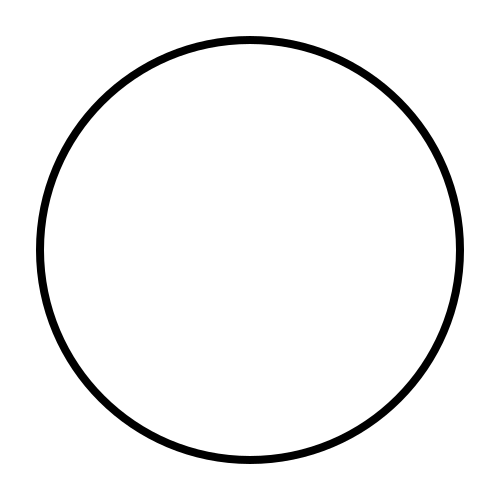 5.  What category was the most expensive for your party? ________________Do you agree with paying most of your money on this category?  Why or why not? ______________________________________________________________________________________________________________________________ 6.  After looking at the total cost of the birthday party you realized you could only    spend 75% of the total cost.  a. How much money would 75% of your total cost be? _______________b. What changes would you make to your purchases to keep within your  new budget?  How did you make these decisions?________________________________________________________________________________________________________________________________________________________________________________________________Part 2:  Paying for the Party – Reading a Pay StubNow that you have planned the birthday party and created a budget you will need to pay for it.   Instructions: Take a look at the sample pay stub below and answer the following questions.What is the wage per hour for this employee?   ____________________________How many hours did this employee work for this pay period? _________________How much money was earned per hour for overtime? _______________________What is this employee’s gross pay (current) for this pay period? _______________What is this employee’s gross pay for the year to date (YTD)? ________________List the deductions made from this employee’s pay ____________________                  ________________________________________                  ____________________	Calculate the percent for each of the deductions from the gross pay (current).Income Tax ______________________________E.I. (Employment Insurance) _________________CPP (Canada Pension Plan) _________________Meals ___________________________________					What is the percent of the total deduction from the gross pay? ______________What is the total amount of the pay for this pay period? ________________If this employee wants to only spend 30% of her pay, how much money can she spend? ____________________________________As of June 1, 2018 the minimum wage in BC increased to $12.65 per hour.  What would be the percent increase for the wage of this employee if she is getting the BC minimum wage?  __________________________________For more information on reading pay stubs go to:https://www.tpsgc-pwgsc.gc.ca/remuneration-compensation/services-paye-pay-services/paye-information-pay/lire-paye-talon-read-pay-stub-eng.html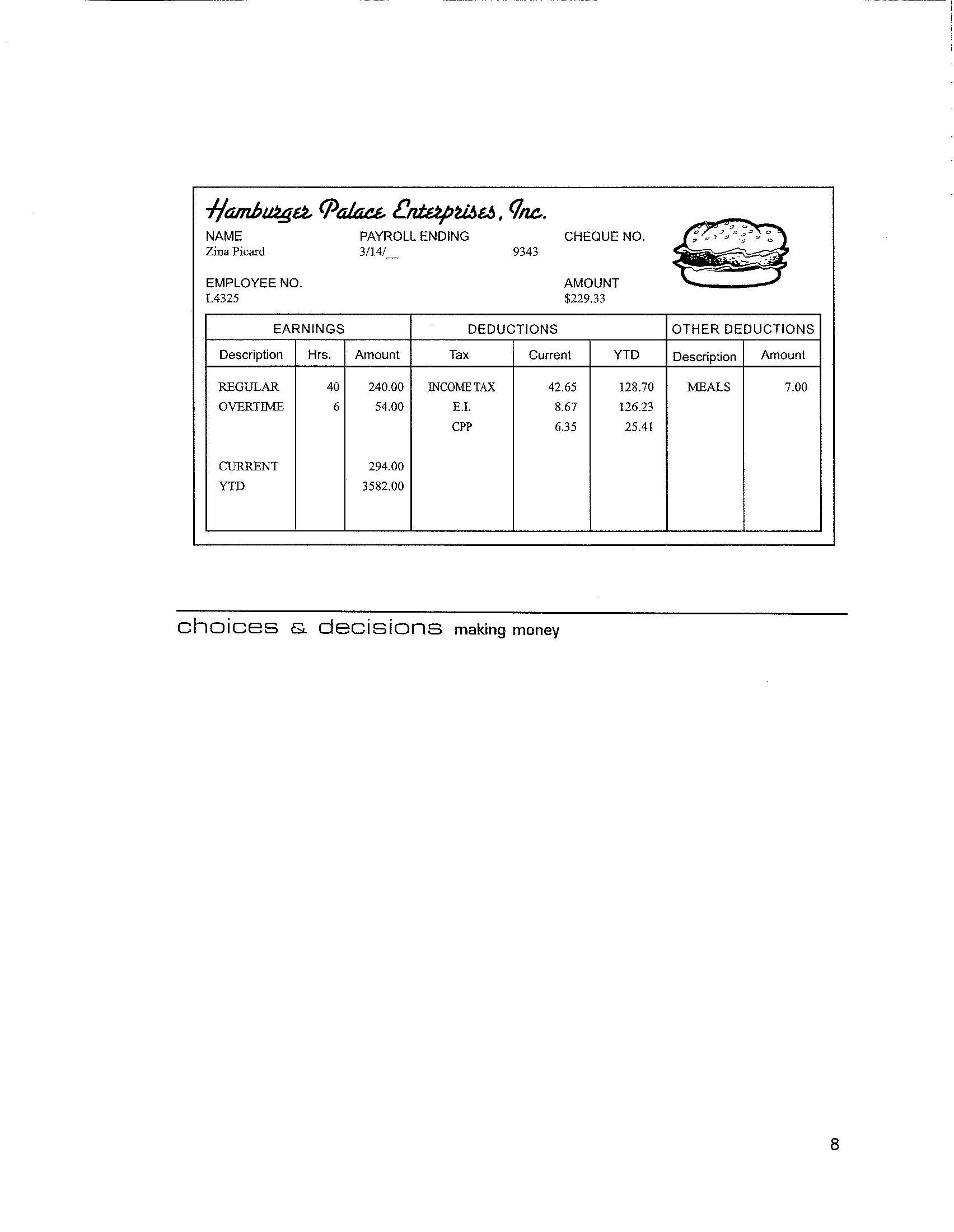 Part 3: Interest-ing – Paying for the Party Some people use credit cards instead of cash when making purchases. If you cannot pay the amount owing on your credit card you will be charged “interest” on the remaining money owing. Interest is the charge for the privilege of borrowing money.  Assume you owe a $1,000 balance on your credit card. Instructions: Compare the following credit card deals and answer the questions below.Credit Card A. 20% interest paid over 24 monthsCredit Card B  12% interest paid over 36 monthsCredit Card C  15% interest paid over 30 monthsCredit Card D  18% interest paid over 12 monthsThe interest for credit cards is called “simple interest” and is calculated using this simple interest formula    I=PRT Interest = principal X rate(decimal) X percent of a year (t)Calculate the annual interest on the balance of $1,000 for each of the above credit cards.  (How much interest will you be paying per year for each credit card?)Credit Card A. ___________________________________________Credit Card B. ___________________________________________Credit Card C. ___________________________________________Credit Card D. ___________________________________________      2.   Which credit card has the lowest monthly payment? ___________________      3.   Which credit card has the lowest total cost (total cost equals the number of             payments times the monthly payment amount)________________________     4.   What is the ‘real’ cost of borrowing $1,000 for each of the above credit card deals?Credit Card A. ___________________________________________Credit Card B. ___________________________________________Credit Card C. ___________________________________________Credit Card D. ___________________________________________Choose a period of one year for each of the four loans, and display theinformation in a bar graph.        Here is an example of a bar graph.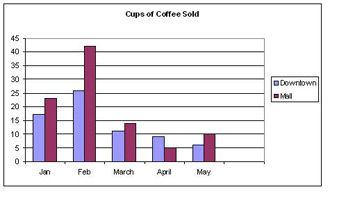 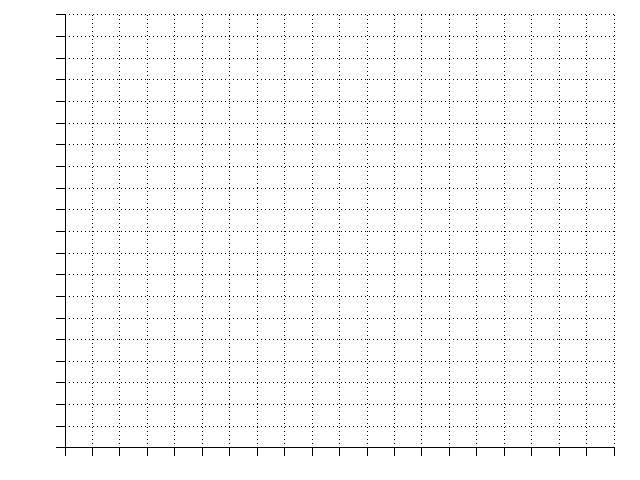  5. What is the value of paying for an item without borrowing the money?_______________________________________________________________________________________________________________________________________________________________________________________ 6. Do you think you can keep within a budget?  Why or why not?_______________________________________________________________________________________________________________________________________________________________________________________7. What changes in the economy will affect your earning power and personal budget?_______________________________________________________________________________________________________________________________________________________________________________________Assessment RubricStudent Name: ______________________________________  Date: ___________Topic: _______________________________________________________________Total:         /12      

After the lesson:Submit a class list to the Career Centre of the students who completed meeting the ‘Big Idea’.


CategoryEstimated Cost Actual CostUnit CostRoundingAmount needed Total Cost  Add Sales Tax of  12% (GST 5%PST 7%)BeveragesBottles of water$20.00$10.00 for 48 bottles(Save-On Foods) $0.208$0.2140 bottles$8.40$9.41FoodTotal Cost Attempted  (1) Meets Expectations (2)Exceeds Expectations (3)Budget Expenses and costs are not realistic.  The planning and items on the budget are not realistic and unsupported.Expenses and costs are somewhat realistic. The planning and items on the budget are somewhat realistic and somewhat supported Expenses and costs and are very realistic. The planning and items in the budget are very realistic and accurately supported.Circle and Bar GraphsThe student included a circle and bar graph with many inaccuraciesThe student included a fairly accurate circle and graph representing the inquiryThe student included an accurate circle and bar graph representing the inquiryMath QualityThe math calculations are at least 50% accurateThe math calculations are at least 70% accurateThe math calculations are 95% – 100% accurateReflection on labour market and lifestyle changesThe student has not reflected or has minimally reflecting on labour and lifestyle changesThe student makes some effort reflecting on labour and lifestyle changesThe student makes a plausible reflection on labour and lifestyle changes